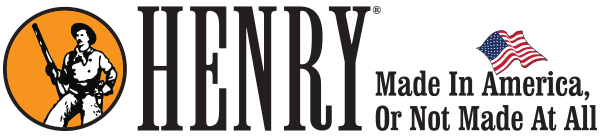 Henry Lever Action Axe .410 Press Release Photo Captions
H018AH-410 Axe.jpgThe Henry Lever Action Axe .410 features a unique “axe handle” grip and an overall length of 26.4-inches, which classifies it as a non-NFA firearm. The MSRP is $970.H018AH-410 Stock.jpgDetails of the Henry Lever Action Axe .410 include an engraving of Henry’s logo on the bottom of the genuine American walnut grip, a side loading gate, a brass bead front sight, and a threaded barrel for invector chokes.